Court  telephone no.										(800) 922-1399						              	 			(541) 444-8228											(541) 444-8270 FaxIMPORTANT!Fill out the Information sheet, Petition Form and file completed petition with filing fee in Tribal Court.Instruction for filing a Petition for Judgment PETITION FOR JUDGMENTThe person/agency filing is the Petitioner.  The person/agency being filed against is the Respondent.To obtain a Judgment from Siletz Tribal Court, You must file a Petition for Judgment, pay the filing fee and have the Respondent served with the documents. For complete instructions, refer to the Siletz Tribal Court Rules and Procedures.  The Siletz Tribal Court Rules and Procedure Ordinance can be found at www.ctsi.nsn.us.  *Note:  Tribal Court will assign a case number when you file the Petition.If you have any questions, please contact Tribal Court at (541) 444-8228 or 1-800-922-1399 ext. 1228.To file a Petition for Judgment:Mail:  Siletz Tribal Court, P.O. Box 549, Siletz, OR 97380Fax:  (541) 444-8270		Physical address:  201 SE Swan Ave., Siletz, OregonCourt  telephone no.										(800) 922-1399						              	 			(541) 444-8228											(541) 444-8270 FaxName: Last			Middle Initial                     		First		Telephone Number: Address: Mailing Address (if different than above): Please check all statements that apply to you:	I would like to file a Petition for Judgment (see Siletz Tribal Court Rules and Procedure Ordinance)	I would like to file a Petition on behalf of Petitioner.What is the name & address of the person/agency against whom your Petition is being filed?	I am a member of the Confederated Tribes of Siletz Indians of Oregon.	I am not a member of the Confederated Tribes of Siletz Indians of Oregon, and hereby voluntarily submit to the jurisdiction of the Siletz Tribal Court	I am admitted to the Siletz Tribal Bar.    (Yes or No)	I am/have paid the filing fee.I declare that the above statements are true and made in good faith.		Date: ApplicantCourt  telephone no.										(800) 922-1399						              	 			(541) 444-8228											(541) 444-8270 FaxI, , hereby petition the Tribal Court and request a hearing to: Signature of Petitioner			DateTRIBAL COURT OF THE CONFEDERATED TRIBES OF SILETZ INDIANS OF 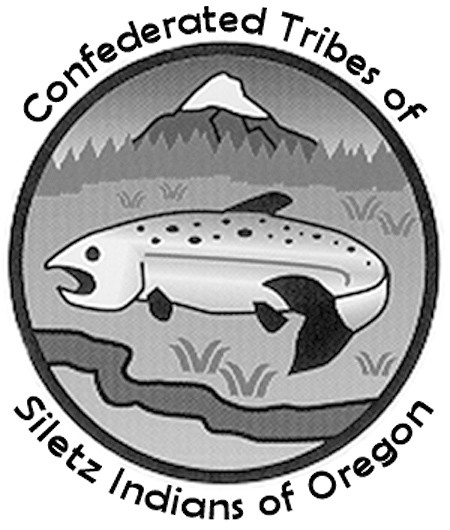 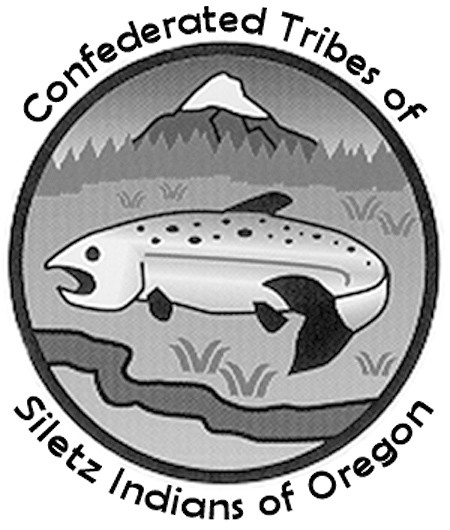 Instruction for filing a PETITION TO OBTAIN A judgment in TRIBAL COURTSiletz Tribal Court Rules and Procedures §3.023TRIBAL COURT OF THE CONFEDERATED TRIBES OF SILETZ INDIANS OF COURT INFORMATION SHEETTRIBAL COURT OF THE CONFEDERATED TRIBES OF SILETZ INDIANS OF PETITION FOR JUDGMENTCASE NO.Petitioner name, address, and telephone no.V.Respondent name, address, and telephone no.